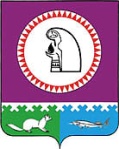 Об организации Центра психолого-педагогической, медицинской и социальной помощи обучающимся, испытывающим трудности в освоении основных общеобразовательных программ, развитии и социальной адаптации, а также при реализации адаптированных общеобразовательных программ На основании приказа Департамента образования и молодежной политики Ханты-Мансийского автономного округа - Югры от 04.05.2016 № 703 «Об организации психолого-педагогической, медицинской и социальной помощи обучающимся, испытывающим трудности в освоении основных общеобразовательных программ, развитии и социальной адаптации, а также при реализации адаптированных общеобразовательных программ в образовательных организациях Ханты-Мансийского автономного округа-Югры», в целях обеспечения соблюдения прав на получение психолого-педагогической, медицинской и социальной помощи (далее – ППМС - помощь) обучающимися, испытывающими трудности в освоении основных общеобразовательных программ, развитии и социальной адаптации в образовательных организациях Октябрьского района,ПРИКАЗЫВАЮ:1. Организовать Центр психолого-педагогической, медицинской и социальной помощи обучающимся, испытывающим трудности в освоении основных общеобразовательных программ, развитии и социальной адаптации, а также при реализации адаптированных общеобразовательных программ на базе муниципального казенного общеобразовательного учреждения «Приобская средняя общеобразовательная школа».2. Утвердить:2.1. Примерное Положение о центре психолого-педагогической, медицинской и социальной помощи, организованном на базе организации, осуществляющей образовательную деятельность (приложение № 1).2.2. Порядок оказания ППМС – помощи обучающимся, испытывающим трудности в освоении основных общеобразовательных программ, развитии и социальной адаптации в организациях, осуществляющих образовательную деятельность (приложение № 2).2.3. Примерную форму договора о взаимодействии (приложение № 3).3. Директору муниципального казенного общеобразовательного учреждения «Приобская средняя общеобразовательная школа» А.А. Луцкому:3.1. Организовать работу центра психолого-педагогической, медицинской и социальной помощи обучающимся, испытывающим трудности в освоении основных общеобразовательных программ, своем развитии и социальной адаптации (далее – ППМС – центра).3.2. Обеспечить взаимодействие ППМС – центра с образовательными организациями Октябрьского района.	4. Руководителям образовательных организаций Октябрьского района привести документы, регламентирующие деятельность педагога-психолога образовательной организации (психолог в сфере образования) (трудовой договор, должностную инструкцию, критерии оценки эффективности и качества профессиональной деятельности), в соответствие с приказом Министерства труда и социальной защиты Российской Федерации от 24.07.2015 № 514н «Об утверждении профессионального стандарта «Педагог психолог (психолог в сфере образования)» в срок до 01.01.2017.5. Отделу общего образования Управления образования и молодежной политики администрации Октябрьского района (Габдулисманова С.Н.) осуществлять координацию деятельности ППМС – центра и образовательных организаций Октябрьского района по вопросам психолого-педагогической, медицинской и социальной помощи обучающимся, испытывающим трудности в освоении основных общеобразовательных программ, своем развитии и социальной адаптации, а также при реализации адаптированных общеобразовательных программ.	6. Контроль за исполнением приказа возложить на Соколову Г.Д., заместителя начальника Управления образования и молодежной политики администрации Октябрьского района.Начальник Управления                                                                                                 Т.Б. КиселеваРассылка:1. в дело – 1 экз.2. отдел общего образования – 1экз.3. в ОУ –   экз.4. в МКУ «Центр развития образования Октябрьского района»  – 1экз.Исполнитель:специалист-эксперт отдела общего образованияУправления образования и молодежной политикиВасильева Инесса Борисовна2-80-59, VasilyevaIB@oktregion.ru   Приложение № 1к приказу от 19.05.2016 № 415Положение о центре психолого-педагогической, медицинской и социальной помощи, организованном на базе организации, осуществляющей образовательную деятельностьОбщие положения1.1. Настоящее Положение о центре психолого-педагогической, медицинской и социальной помощи, определяет основы функционирования центра на базе организации, осуществляющей образовательную деятельность, предоставляющего общеобразовательным организациям услуги по оказанию психолого-педагогической, медицинской и социальной помощи обучающимся, испытывающим трудности в освоении основных общеобразовательных программ, развитии и социальной адаптации (далее – ППМС-помощь).  1.2. Цель деятельности центра психолого-педагогической, медицинской и социальной помощи (далее – ППМС-центр) заключается в обеспечении доступности получения ППМС-помощи в образовательной организации.1.3. Основная задача ППМС-центра заключается в организации взаимодействия с образовательными организациями в штатных расписаниях, которых отсутствует ставка (имеется вакансия) педагога-психолога, по оказанию ППМС-помощи обучающимся, их родителям (законным представителям) и педагогам.Порядок создания ППМС-центра2.1. ППМС-центр создается в соответствии с организационно-распорядительным актом муниципального органа, осуществляющего управление в сфере здравоохранения, и локальным актом образовательной организации, располагающей следующими кадровыми и материально-техническими ресурсами для оказания ППМС-помощи:- наличие в штатном расписании не менее 1 ставки педагога-психолога;- наличие педагога-психолога с первой/высшей квалификационной категорией или стажем работы не менее 3 лет в данной должности;- наличие в образовательной организации психологического кабинета, оборудованного в соответствии с требованиями к материально-техническому оснащению, изложенными в п.4, настоящего Положения.2.2. Информация о создании ППМС-центра, размещается на сайте муниципального органа, осуществляющего управление в сфере образования, с обязательным указанием списка образовательных организаций, которые могут пользоваться услугами по оказанию ППМС-помощи в порядке, установленном настоящим Положением, а также на сайте муниципальной образовательной организации.Организация деятельности ППМС-центра3.1. Основанием для взаимодействия ППМС-центра с образовательными организациями, в штатных расписаниях которых отсутствует ставка (имеется вакансия) педагога-психолога является Договор о взаимодействии (приложение № 3 настоящего приказа).К договору о взаимодействии образовательная организация в штатном расписании которой отсутствует ставка (имеется вакансия) педагога-психолога, прилагает:      положение о школьном психолого-медико-педагогическом консилиуме (далее –ПМПк) график его плановых заседаний;заверенные копии заключений территориальной (центральной) психолого-медико-педагогической комиссии (далее – ПМПК) на обучающихся с ограниченными возможностями здоровья, справки структур учреждений Бюро медико-социальной экспертизы по Ханты-Мансийскому автономному округу-Югре на детей-инвалидов;список обучающихся, состоящих на внутришкольном учете в подразделении по делам несовершеннолетних (далее – ПДН) на учете в комиссии по делам несовершеннолетних и защите их прав (далее – КДНиЗП), проживающих в семьях, находящихся в социально опасном положении (далее –СОП), а также имеющих собственные суицидальные попытки, либо суицидальные попытки (факты суицидов) среди родственников;список обучающихся, не ликвидировавших по одному или нескольким учебным предметам, курсам, дисциплинам (модулям) образовательной программы, академической задолженности с момента её образования;письменные заявления (согласия или несогласия) родителей (законных представителей) обучающихся об оказании ППМС-помощи.В соответствии с указанными документами утверждается график и место оказания ППМС-помощи обозначенной категории обучающихся, совместный план мероприятий, который может включать следующие виды услуг:участие педагога-психолога ППМС-центра, образованного на базе образовательной организации, в работе школьного ПМПк в соответствии с графиком его работы;проведение углубленной диагностики обучающихся в рамках работы ПМПк, в части своей компетенции;участие в разработке, согласовании и реализации индивидуальных программ психолого-педагогического сопровождения детей-инвалидов, индивидуальных программ реабилитации и абилитации (ИПРА) детей-инвалидов и обучающихся с ограниченными возможностями здоровья на основе полученных рекомендаций территориальной (центральной) ПМПК;участие в разработке и реализации индивидуальной программы психолого-педагогического, медицинского и социального сопровождения;контроль за динамическим развитием обучающегося, в части своей компетенции;профдиагностика и профконсультирование обучающихся и их родителей (законных представителей);консультирование педагогов, родителей (законных представителей) обучающихся по вопросам обучения и развития конкретных обучающихся и ученических групп.3.2. ППМС-центр может реализовывать совместные планы с несколькими общеобразовательными организациями при наличии достаточного количества педагогов-психологов.3.3. Педагогом-психологом ППМС-центра ведется отчетная документация.Отчетная документация ведется по каждой общеобразовательной организации, с которой заключен Договор о сотрудничестве.Психологические заключения, рекомендации, характеристики предоставляются заявителям, родителям (законным представителям) обучающихся с фиксированием в журнале выдачи справок, характеристик, рекомендаций.Передача информации третьим лицам недопустима.3.4. ППМС-центром обеспечивается хранение документов, в том числе психологических заключений, рекомендаций, характеристик с соблюдением требований информационной безопасности и конфиденциальности.4. Основные требования к материально-техническому оснащению и зонированию психологического кабинета, в том числе базового психологического кабинета:Приложение № 2к приказу от 19.05.2016 № 415Порядок оказания ППМС – помощи обучающимся, испытывающим трудности в освоении основных общеобразовательных программ, развитии и социальной адаптации в организациях, осуществляющих образовательную деятельностьОказание ППМС-помощи представляет целостную деятельность педагога-психолога, направленную на преодоление, или компенсирование имеющихся у обучающихся трудностей в обучении, развитии и социальной адаптации и состоит из 3 этапов:	- постановка проблемы;	- выявление причин трудностей в обучении, развитии и социальной адаптации;	- разработка и реализация комплекса мероприятий, направленных на решение проблемы.этап. Постановка проблемы1.1. Основанием для оказания ППМС-помощи является (за исключением категорий обучающихся, обозначенных в п.1.2., и п. 1.3.):Личное обращение к педагогу-психологу со стороны обучающегося, учителя или родителей (законных представителей) обучающегося относительно его проблем обучения, поведения, психического состояния.При отсутствии в школе педагога-психолога запрос на оказание ППМС-помощи направляется педагогу-психологу ППМС-центра, или специалисту муниципального органа, осуществляющего управление в сфере образования, для формирования заявки на оказание ППМС-помощи;Обращение педагога-психолога к родителям (законным представителям) обучающегося о необходимости проведения углубленной диагностики по итогам плановых психодиагностических минимумов, содержание и график проведения которых утвержден решением методического объединения педагогов-психологов и учителей-логопедов.1.2. Основанием для предоставления образовательных услуг, в том числе ППМС-помощи, обучающимся с ограниченными возможностями здоровья, детям-инвалидам является:Письменное заявление (согласие) родителей (законных представителей) в образовательную организацию об обучении обучающегося по основной адаптированной образовательной программе в соответствии с заключением территориальной (центральной) психолого-медико-педагогической комиссии (далее-ПМПК);Письменное заявление родителей (законных представителей) в образовательную организацию о психолого-педагогическом сопровождении ребенка-инвалида в соответствии со справкой ФКУ «Главное бюро медико-социальной экспертизы по Ханты-Мансийскому автономному округу-Югре» (далее – МСЭ), индивидуальной программой реабилитации и абилитации ребенка-инвалида (далее –ИПРА), в соответствии с заключением психолого-медико-педагогической комиссии.1.3. Организация предоставления ППМС-помощи обучающимся, не ликвидировавшим по одному или нескольким учебным предметам, курсам, дисциплинам (модулям) образовательной программы в установленные сроки академической задолженности с момента её образования, осуществляется на основании письменного обращения за помощью в школьный ПМПк родителей (законных представителей) обучающегося, педагогов, либо самого обучающегося, достигшего возраста 15 лет. этап. Выявление причин трудностей в обучении, развитии и социальной адаптации 2.1. Для выбора методов, содержания и продолжительности оказания ППМС-помощи обучающимся (за исключением категории обучающихся, обозначенных в п. 2.2. и п. 2.3.) педагогом-психологом проводится углубленная диагностика обучающегося при наличии письменного согласия родителей (законных представителей).Вся отчетная документация педагога-психолога, включая результаты психологических обследований и рекомендации по их итогам, хранится в кабинете педагога-психолога с соблюдением требований информационной безопасности и конфиденциальности.Рекомендации по организации ППМС-помощи по итогам углубленной психодиагностики доводятся до сведения родителей (законных представителей). Предложенные рекомендации реализуются только с их письменного согласия.2.2. Выявление причин трудностей в обучении, развитии и социальной адаптации обучающихся с ограниченными возможностями здоровья, детей-инвалидов включает анализ условий, препятствующих полноценному освоению ими образовательной программы, развитию и социальной адаптации.2.3. Порядок выявления причин трудностей в обучении, развитии и социальной адаптации обучающихся, не ликвидировавших по одному или нескольким учебным предметам, курсам, дисциплинам (модулям) образовательной программы в установленные сроки академической задолженности с момента её образования осуществляется регламентом работы школьного ПМПк.этап. Разработка и реализация комплекса мероприятий, направленныхна решение проблемы3.1. Оказание ППМС-помощи обучающимся включает:Разработку и проведение групповых (индивидуальных) психолого-педагогических, коррекционно-развивающих занятий (при наличии) тематического плана занятий, утвержденного руководителем образовательной организации) заполнения отчетной документации;Участие педагогических и административных работников образовательных организаций в разработке и реализации индивидуальной программы педагогической и социально-педагогической помощи,Психологического сопровождения обучающихся, находящихся в социально-опасном положении;Консультирование педагогов и родителей (законных представителей) обучающихся по вопросам обучения и развития несовершеннолетних и ученических групп;Ведение педагогом-психологом отчетной документации;Оказание помощи обучающимся в профориентации и социальной адаптации, в соответствии с календарным планом работы педагога-психолога на учебный год, утвержденным руководителем образовательной организации.3.2. Комплекс мероприятий, направленных на предоставление образовательных услуг обучающимся с ограниченными возможностями здоровья, детям-инвалидам, а также обучающимся не ликвидировавшим по одному или нескольким учебным предметам, курсам, дисциплинам (модулям) образовательной программы в установленные сроки академической задолженности с момента её образования, и признанными обучающимися с ограниченными возможностями здоровья по итогам реализации предыдущих этапов работы, включает:ежегодное обследование на школьном ПМПк не менее 2-х раз в учебном году (в период адаптации, по итогам учебного года);разработка и согласование с родителями (законными представителями) программы индивидуального сопровождения, индивидуального учебного плана для обучающихся с ограниченными возможностями здоровья, детей-инвалидов с учетом рекомендаций школьного ПМПк, территориальной (центральной) ПМПК, индивидуальной программы реабилитации и абилитации (для детей-инвалидов);организация психолого-педагогического сопровождения образования детей-инвалидов, в том числе обучающихся индивидуально на дому;оказание консультативной помощи родителям (законным представителям) детей с ограниченными возможностями здоровья, детей-инвалидов, работникам образовательной организации по вопросам воспитания, обучения и коррекции нарушений развития у несовершеннолетних.Решение о прекращении ППМС-помощи принимается педагогом-психологом на основании динамического контроля развития обучающегося.  Приложение № 3к приказу от 19.05.2016 № 415Примерная форма договора о взаимодействии«___»__________20___год__________________________________(наименование организации, осуществляющей образовательную деятельность, именуемом___ в дальнейшем «ППМС-центр» в лице директора ______________________________(ФИО директора), действующего на основании Устава, с одной стороны, и ___________________________(наименование образовательной организации, в штатном расписании которой отсутствует педагог-психолог), именуемом___в дальнейшем «Школа», в лице директора _______________________(ФИО директора), действующего на основании Устава с другой стороны, вместе именуемые «Стороны» заключили договор о нижеследующем:1. Предмет договора Предметом настоящего Договора является взаимодействие ППМС-центра и Школы по оказанию психолого-педагогической, медицинской и социальной помощи (далее – ППМС-помощь) обучающимся Школы, испытывающим трудности в освоении основных общеобразовательных программ, развитии и социальной адаптации (далее - обучающиеся). Стороны принимают на себя обязательства по совместной разработке и реализации плана мероприятий, направленных на решение проблем в обучении и развитии обучающихся, несут ответственность за неисполнение или ненадлежащее исполнение взятых на себя обязательств.Права и обязанности Сторон2.1. Школа:2.1.1. осуществляет доставку обучающихся к месту оказания ППМС – помощи, несет ответственность за их безопасность и здоровье;2.1.2. осуществляет сбор письменных заявлений с родителей (законных представителей) обучающихся о согласии или несогласии на оказание ППМС-помощи;2.1.3. осуществляет организационные мероприятия по созданию условий для работы педагога-психолога ППМС-центра (канцтовары, оргтехника, компьютер) в случае оказания ППМС – помощи на территории Школы;2.1.4. осуществляет систематическое информирование обучающихся, их родителей (законных представителей) и педагогов о возможности получения ППМС-помощи;2.1.5. назначает ответственного педагога за организацию взаимодействия с ППМС-центром по реализации совместного плана работы;2.1.6. предоставляет ресурсы для реализации плана мероприятий, направленных на решение проблем в обучении и развитии обучающихся.2.2. ППМС-центр:2.2.1. оказывают следующую ППМС-помощь обучающимся Школы, их родителям (законным представителям), педагогам (нужное подчеркнуть) в:- участии в работе ПМПк Школы в соответствии с графиком его работы;- проведении углубленной диагностики обучающихся при подготовке заседания школьного ПМПк в части своей компетенции;- участие в разработке, согласовании и реализации индивидуальных программ психолого-педагогического сопровождения детей-инвалидов, индивидуальных программ реабилитации и абилитации (ИПРА) на основе полученных рекомендаций территориальной (центральной) ПМПК;- участии в разработке и реализации индивидуальной программы педагогической и социально-педагогической помощи и психологического сопровождения обучающихся, находящихся в СОП;- осуществление контроля за динамическим развитием обучающихся в части своей компетенции;- профдиагностика и профконсультирование обучающихся и их родителей (законных представителей);- консультирование педагогов, родителей (законных представителей) обучающихся, самих обучающихся по вопросам обучения и развития конкретных обучающихся и ученических групп.2.2.2. оказывает ППМС – помощь обучающимся Школы только при наличии письменного согласия родителей (законных представителей);2.2.3. ведет отчетную документацию и обеспечивает ее сохранность в течение 5 лет;2.2.4. соблюдает условия конфиденциальности: отчеты составляет в форме, исключающей идентификацию личности обучающегося; психологические заключения, рекомендации, характеристики предоставляет только заявителю, обучающемуся, родителям (законным представителям) обучающегося.Ответственность Сторон3.1. Стороны обеспечивают конфиденциальность персональных данных, полученных в рамках настоящего договора, при этом персональные данные могут быть использованы лишь в целях, для которых они сообщены. За нарушение данного обстоятельства Стороны несут ответственность в соответствии с законодательством Российской Федерации.3.2. Настоящий договор вступает в силу с момента его подписания Сторонами, скрепленными печатями.3.3. Настоящий договор составлен в двух подлинных экземплярах, имеющих одинаковую юридическую силу, по одному экземпляру для каждой из Сторон.3.4. Каждая из сторон имеет право изменить (расторгнуть) условия настоящего договора, письменно уведомляя об этом другую Сторону за два месяца до изменения (расторжения) договора. По согласованию Сторон в договор могут быть внесены изменения и дополнения, оформленные в виде дополнительных соглашений к настоящему договору.3.5. Сторона, не исполнившая или ненадлежащим образом исполнившая обязательства по настоящему договору, освобождается от ответственности в случае наступления обстоятельств непреодолимой силы, если они значительно влияют на срок исполнения обязательств, принятых по настоящему договору.Адреса, банковские реквизиты и подписи СторонАдминистрация Октябрьского районаУПРАВЛЕНИЕ ОБРАЗОВАНИЯ И МОЛОДЕЖНОЙ ПОЛИТИКИПРИКАЗАдминистрация Октябрьского районаУПРАВЛЕНИЕ ОБРАЗОВАНИЯ И МОЛОДЕЖНОЙ ПОЛИТИКИПРИКАЗАдминистрация Октябрьского районаУПРАВЛЕНИЕ ОБРАЗОВАНИЯ И МОЛОДЕЖНОЙ ПОЛИТИКИПРИКАЗАдминистрация Октябрьского районаУПРАВЛЕНИЕ ОБРАЗОВАНИЯ И МОЛОДЕЖНОЙ ПОЛИТИКИПРИКАЗАдминистрация Октябрьского районаУПРАВЛЕНИЕ ОБРАЗОВАНИЯ И МОЛОДЕЖНОЙ ПОЛИТИКИПРИКАЗАдминистрация Октябрьского районаУПРАВЛЕНИЕ ОБРАЗОВАНИЯ И МОЛОДЕЖНОЙ ПОЛИТИКИПРИКАЗАдминистрация Октябрьского районаУПРАВЛЕНИЕ ОБРАЗОВАНИЯ И МОЛОДЕЖНОЙ ПОЛИТИКИПРИКАЗАдминистрация Октябрьского районаУПРАВЛЕНИЕ ОБРАЗОВАНИЯ И МОЛОДЕЖНОЙ ПОЛИТИКИПРИКАЗАдминистрация Октябрьского районаУПРАВЛЕНИЕ ОБРАЗОВАНИЯ И МОЛОДЕЖНОЙ ПОЛИТИКИПРИКАЗАдминистрация Октябрьского районаУПРАВЛЕНИЕ ОБРАЗОВАНИЯ И МОЛОДЕЖНОЙ ПОЛИТИКИПРИКАЗ«18»мая2016 г№415  - одпгт. Октябрьскоепгт. Октябрьскоепгт. Октябрьскоепгт. Октябрьскоепгт. Октябрьскоепгт. Октябрьскоепгт. Октябрьскоепгт. Октябрьскоепгт. Октябрьскоепгт. ОктябрьскоеСектор (зона) психологического кабинета, его назначениеОборудованиеЗона ожидания приемаСтулья (диван), информационные стендыСектор психологического консультированияКресла (диван), журнальный столик, оформление стен (картины, панно), информационные материалы, возможна установка  аквариумаСектор индивидуальной диагностической и коррекционно-развивающей работыШкольный стол (с соответствующей маркировкой по росту), стул, настольное зеркало, персональный компьютер (ноутбук)Сектор снятия психоэмоционального напряжения и релаксацииМягкая мебель (или релаксационные кресла-трансформеры), ковер (ковровое покрытие), теневые шторы (жалюзи), музыкальное оборудование (музыкальный центр или компьютер с колонками), релаксационное световое оборудование с незначительной скоростью динамики смены цветов и перемещений световых проекций (световая пузырьковая труба, светомерцающий ковер («Млечный путь»); тактильное оборудование, стимулирующее рецепторы осязания, развивающее моторику рук и осязание ступней ног, сухой бассейнИгровой сектор для проведения коррекционно-развивающей работы с обучающимися и их родителями (законными представителями)Оборудование для организации продуктивной творческой деятельности: глина, акварель, песок, шишки, ракушки, семена растений, канцтовары (цветная бумага, клей, ножницы и др.); игрушки разной фактуры и размераСектор (кабинет) для групповой работыСтулья, столы (с соответствующей маркировкой по росту), маркерная доска или флип-чартРабочее место педагога-психологаМебель: стол, стул, шкаф для хранения методических и дидактических материалов, сейф (шкаф с замком) для хранения документации). Оргтехника: персональный компьютер (ноутбук), принтер, доступ к сети Интернет.Методические материалы для организации направлений деятельности (диагностика, консультирование, коррекция, развитие, просвещение);Компьютерные сертифицированные диагностические методики и программное обеспечение для организации коррекционно - развивающей работы, СD-диски с релаксационной музыкойШколаППМС-центрРеквизитыРеквизитыДиректорДиректор_____________________И.О. Фамилия                                          МП_______________________ И.О. Фамилия                                               МП